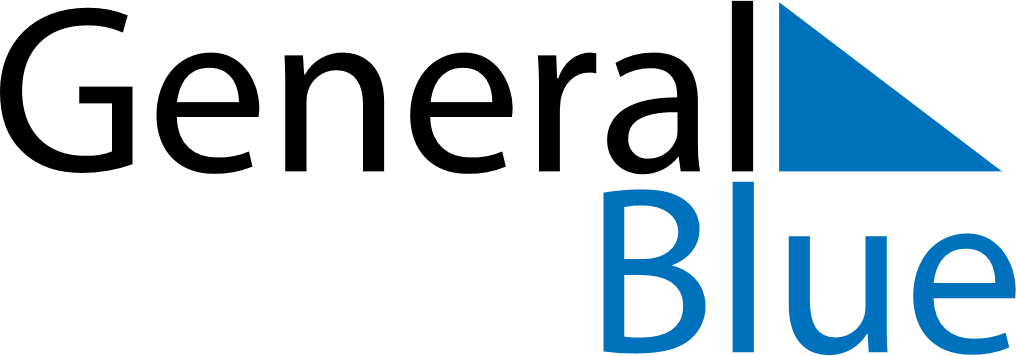 October 2021October 2021October 2021CanadaCanadaMondayTuesdayWednesdayThursdayFridaySaturdaySunday1234567891011121314151617Thanksgiving1819202122232425262728293031Halloween